Выявление общеучебных навыков по предмету.(Тест с использованием источников информации, в том числе Интернет)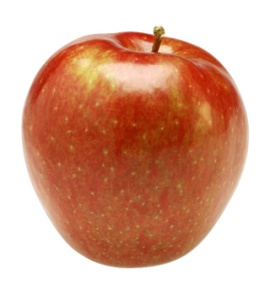 Думать – Объединяться – ДелитьсяГруппы по 3-4 человекаЕсли учащиеся не знают ответа, то они ищут ответ из источников информации (учебники, рабочие тетради, Интернет)Группа:_______________________________________________________________________________________________________________________________________________________________Вопрос-Ответ№ВопросВарианты ответаОтветОтвет из источника (указать адрес из Интернет)1.Графический редактор — прикладная программа, которая может быть использована для:сочинения музыкального произведения;создания графических изображений;проведения вычислений;написания сочинения.2.Одной из основных функций графического редактора является:генерация и хранение кода изображения;просмотр и вывод содержимого видеопамяти;сканирование изображений;создание изображений.3.Графическое изображение, представленное в памяти компьютера в виде описания совокупности точек с указанием их координат и оттенка цвета, называется:растровым;векторным;фрактальным;линейным.
4.Какое из действий можно выполнить только при помощи растрового графического редактора?изменить масштаб изображения;изменить яркость и контрастность изображения;повернуть изображение на заданное число градусов;скопировать фрагмент изображения.5.Минимальным объектом, используемым в растровом графическом редакторе, является...пиксель;бит;растр;символ.6.Применение векторной графики по сравнению с растровой:не меняет способ кодирования изображения;увеличивает объем памяти, необходимой для хранения изображения, и упрощает процесс редактирования изображения;3) не влияет на объем памяти, необходимой для хранения изображения, и на трудоемкость редактирования изображения;4) сокращает объем памяти, необходимой для хранения изображения, и облегчает редактирование изображения.7.Пиксель на экране цветного дисплея представляет собой:совокупность трех зерен люминофора;зерно люминофора;электронный луч;совокупность 8 зерен люминофора.8.Пиксели на экране образуют сетку из горизонтальных и вертикальных столбцов, которую называют:матрица;растр;координатная плоскость;видеопамять.9.Найдите неверное утверждение:Мультимедиа — это получение движущихся изображений на дисплее;Мультимедиа — это объединение высококачественного изображения с реалистическим звуком;Компьютерная графика — это раздел информатики, связанный с созданием различных изображений;Компьютерная анимация — это получение движущихся изображений на дисплее.10.Найдите верное утверждение:Отличий в представлении графической информации растрового и векторного формата для ее хранения на диске не существует;В графических файлах векторного типа содержатся описания графических примитивов, описываемых уравнениями линий;Векторные изображения сложнее редактировать, чем растровые;Одним из недостатков векторных изображений является их искажение при изменении масштабов.КонтрольКонтрольКонтроль